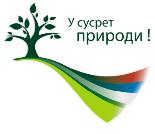 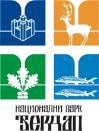 Број : 096Датум : 14.01.2019.годинеПОЗИВ ЗА ПОДНОШЕЊЕ ПОНУДЕ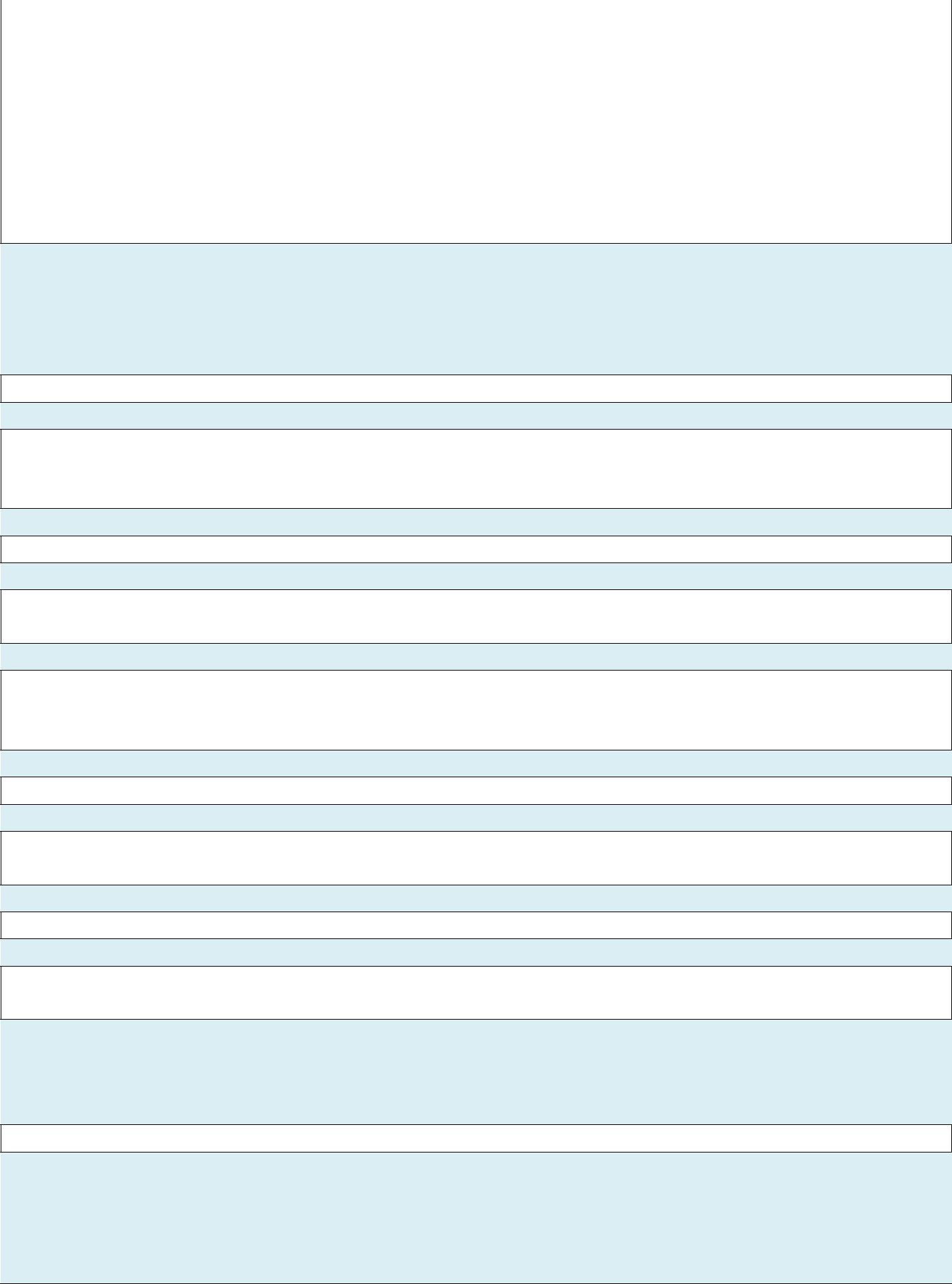 За добра и услуге: опис предмета набавке, назив и ознака из општег речника набавке, За радове: природа и обим радова и основна обележја радова, место извршења радова, ознака из класификације делатности, односно назив и ознака из општег речника набавке:Предмет јавне набавке је набавка добара: горива, моторног уља, антифриза и лож уља – гасног уља екстра лако EVRO EL.Назив и ознака из општег речника набавке:горива – 09100000, моторна уља – 09211100, течности за хладњаке – 24961000, лож уље - 09135100.Број партија, уколико се се предмет набавке обликује у више партија:Предмет јавне набавке није обликован по партијама.Посебна напомена ако је уговор о јавној набавци резервисан за установе, организације или привредне субјекте за радно оспособљавање, професионалну рехабилитацију и запошљавање инвалидних лица:/случају преговарачког поступка разлог за примену и основ из закона:/Ако се закључује оквирни споразум, време трајања оквирног споразума и број понуђача са којим наручилац закључује оквирни споразум:/случају подношења електронске понуде, примене електронске лицитације или система динамичне набавке - основни подаци о информационом систему наручиоца и неопходним техничким условима за учешће:/случају примене система динамичне набавке рок трајања система:/случају обавезе подношења понуде са подизвођачем проценат вредности набавке који се извршава преко подизвођача:/Критеријум, елементи критеријума за доделу уговора: критеријум: „економски најповољнија понуда“Начин преузимања конкурсне документације, односно интернет адресa где је конкурсна документација доступна:- Портал јавних набавки, portal.ujn.gov.rs;- Интернет страница наручиоца (www.npdjerdap.org);- Непосредно преузимањем на адреси Краља Петра Првог 14a, Доњи Милановац, (сваког радног дана, понедељак – петак, у периоду од 7.30 до 14.30 часова).Начин подношења понуде и рок за подношење понуде:Понуђачи подносе понуде у затвореној и печатираној коверти, препорученом пошиљком или лично на адресу наручиоца: Јавно предузеће „Национални парк Ђердап“, 19220 Доњи Милановац, Краља Петра Првог 14а, са назнаком:„Понуда за јавну набавку добара – горива, моторног уља, антифриза и лож уља – гасногуља екстра лако EVRO EL.бр. ЈНОП – 1/2019 – не отварати.“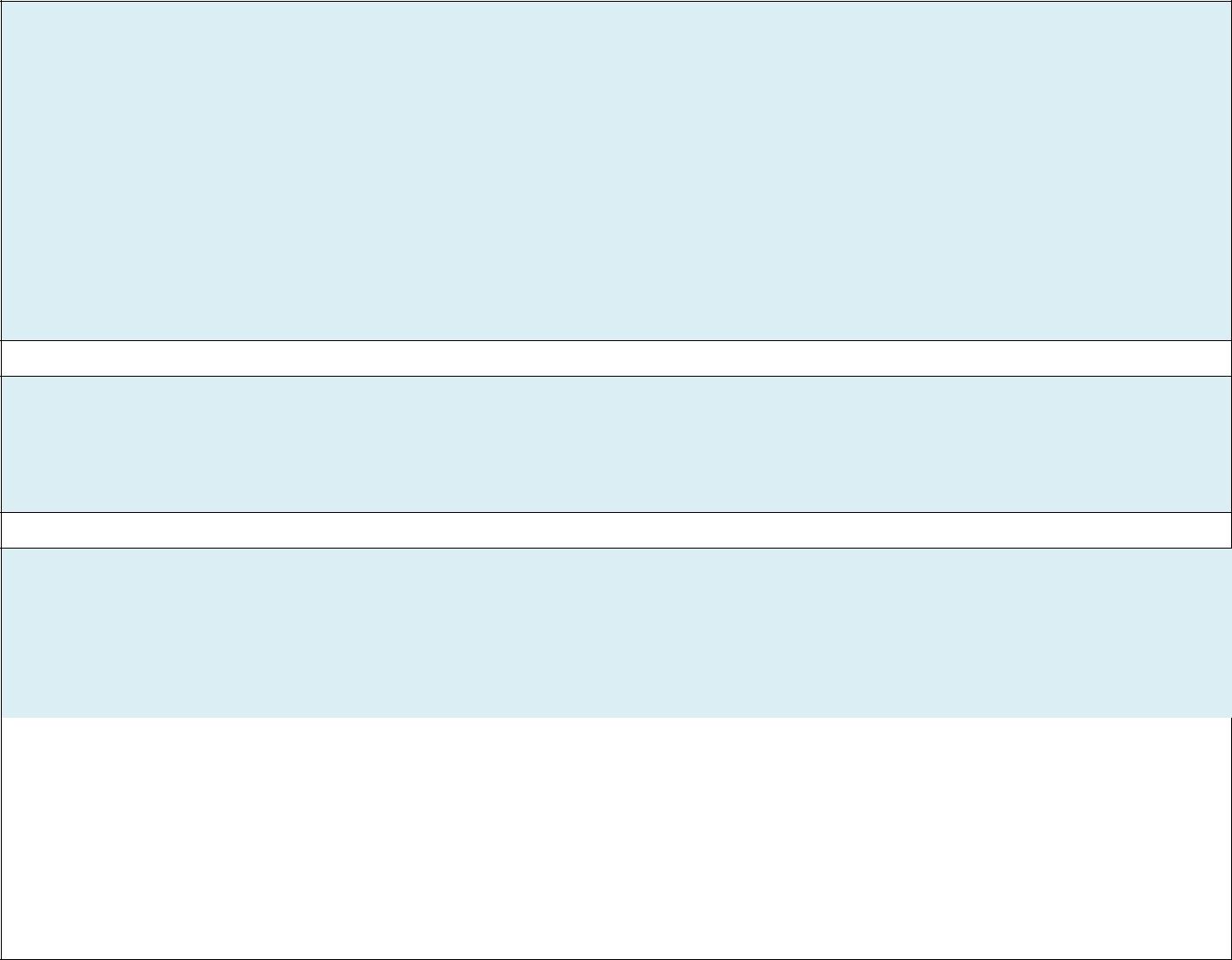 На полеђини коверте навести назив понуђача, адресу и телефон, као и име и презиме овлашћеног лица за контакт.РОК ЗА ПОДНОШЕЊЕ ПОНУДА ЈЕ:13.02.2019. годинеПонуда се сматра благовременом ако је у писарницу наручиоца на адреси Доњи Милановац, Краља Петра Првог 14а, пристигла закључно са 13.02.2019. године., до 12,00 часова. Неблаговременом ће се сматрати понуда понуђача која није стигла у писарницу наручиоца на адреси Доњи Милановац, Краља Петра Првог 14а закључно са 13.02.2019. године до 12,00 часова.Место, време и начин отварања понуда:Место, време и начин отварања понуда: Отварање понуда је јавно и одржаће се одмах након истека рока за подношење понуда, 13.02.2019. године, у 12,15 часова на адреси Доњи Милановац, Краља Петра Првог 14а, у присуству чланова Комисије за предметну јавну набавку.Услови под којима представници понуђача могу учествовати у поступку отварања понуда:Услови под којима представници понуђача могу учествовати у поступку отварања понуда: У поступку отварања понуда могу учествовати опуномоћени представници понуђача. Пре почетка поступка јавног отварања понуда, представници понуђача који ће присуствовати поступку отварања понуда дужни су да наручиоцу предају писмена пуномоћја, на основу којих ће доказати овлашћење за учешће у поступку јавног отварања понуде.Назив наручиоца:Јавно предузеће „Национални парк Ђердап“Адреса наручиоца:Доњи Милановац, Краља Петра Првог 14аИнтернет страница наручиоца:www.npdjerdap.orgВрста наручиоца:Државна јавна предузећаВрста поступка јавне набавке:Отворени поступакВрста предмета:добраРок за доношење одлуке:Најкасније 25 дана од дана отварања понудаНајкасније 25 дана од дана отварања понудаЛице за контакт:Радиша Цуцуловићтелефон 064/8569257,сваког радног дана (понедељак – петак) од 7,30 до14,30 часоваОстале информације/